Państwowy Powiatowy Inspektor Sanitarny w Bytomiu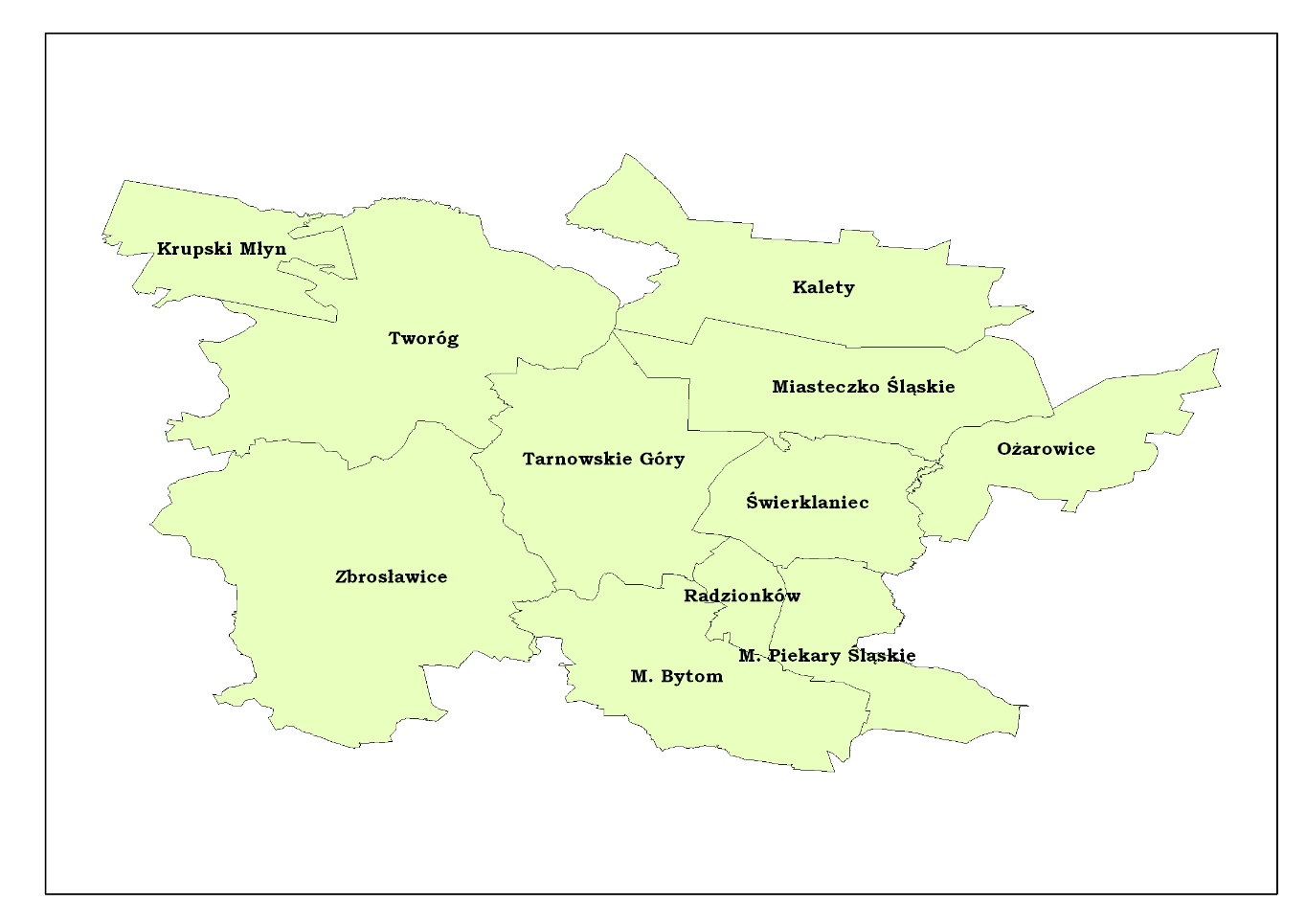 MIASTO BYTOMLiczba ludności zaopatrywanej w wodę 169600Zaopatrzenie w wodę: zasilanie/ilość rozprowadzanej lub produkowane wody  w m3/d: - woda zakupywana                 z Górnośląskiego Przedsiębiorstwa Wodociągów S.A. Katowice – śr. 17771                     (SUW Bibiela; SUW Miedary; SUW Zawada; SUW Kozłowa Góra ;zbiorniki Mikołów- woda  z ujęć powierzchniowych SUW Goczałkowice ,Czaniec, Dziećkowice)sposoby uzdatniania i dezynfekcji : napowietrzanie i odżelazianie otwarte, koagulacja. ozonowanie pośrednie, filtracja dezynfekcja końcowadystrybutor: Bytomskie Przedsiębiorstwo Komunalne   sp. z o.o.Miasto Bytom korzysta z wody dostarczanej z sieci magistralnej  Górnośląskiego Przedsiębiorstwa Wodociągów w Katowicach, pochodzącej z ujęć wód głębinowych zasilających Stacje Uzdatniania Wody „Bibiela” w Miasteczku Śląskim, „Miedary”                      w Tarnowskich Górach i „Zawada” w Karchowicach, gm. Zbrosławice oraz z ujęć powierzchniowych: Stacja Uzdatniania Wody „Kozłowa Góra” w Wymysłowie                             i Dziećkowice, Czaniec i Goczałkowice - zbiorniki Mikołów (dzielnice Szombierki i Bobrek). Pierścieniowy układ sieci wodociągowej daje możliwość mieszania wody z różnych źródeł oraz zmiany kierunku zasilania.           Jakość wody wodociągowej na terenie miasta kontrolowana była systematycznie                    w  wyznaczonych punktach, zlokalizowanych w poszczególnych dzielnicach miasta.                                                                                              Łącznie w 2017r. na terenie miasta, w ramach prowadzonego przez Państwowego Powiatowego Inspektora Sanitarnego w Bytomiu nadzoru bieżącego nad jakością wody do spożycia pobrano 98 próbek wody,  w tym przebadano pod względem  fizykochemicznym- 98, pod względem bakteriologicznym -85. Nie stanowiące potencjalnego zagrożenia dla  zdrowia przekroczenia dopuszczalnych wartości mętności i żelaza oraz chloru wolnego stwierdzono w 5 próbkach wody.                   Ponadto Państwowy Powiatowy Inspektor Sanitarny w Bytomiu nadzorował prowadzenie przez Bytomskie Przedsiębiorstwo Komunalne sp. z o.o. i Górnośląskie Przedsiębiorstwo Wodociągów S.A. w Katowicach kontroli wewnętrznej jakości wody przeznaczonej do spożycia. W 2017r. liczba raportowanych próbek wody pobranych  przez wyżej wymienione Przedsiębiorstwa na terenie miasta Bytomia wynosiła 264. Nie stanowiące potencjalnego zagrożenia dla  zdrowia przekroczenie dopuszczalnej wartości mętności stwierdzono  w 4 próbkach wody a nie potwierdzoną  powtórnym badaniem obecność bakterii grupy coli stwierdzono  w 7 próbkach wody .        Ogółem w oparciu o wyniki badań wody przeprowadzonych w ramach nadzoru Państwowego Powiatowego Inspektora Sanitarnego w Bytomiu oraz kontroli wewnętrznej Bytomskiego Przedsiębiorstwa Komunalnego sp. z o.o. i Górnośląskiego Przedsiębiorstwa Wodociągów S.A. w Katowicach  w 2017r. wodę wodociągową dostarczaną odbiorcom na terenie Bytomia oceniono jako przydatną do spożycia.              W 2017r. eksploatator sieci rozdzielczej – Bytomskie Przedsiębiorstwo Komunalne sp. z o.o. zgłosił 228 awarii sieci wodociągowej.Zarejestrowano 3 interwencje: w tym 1 niezasadna i 2 zasadne (dot. podwyższona zawartość chloru; pogorszenie parametrów organoleptycznych wody w związku z awarią)MIASTO PIEKARY ŚLĄSKIELiczba ludności zaopatrywanej w wodę 56000Zaopatrzenie w wodę:zasilanie/ilość rozprowadzanej lub produkowanej wody w m3/d : woda zakupywana z Górnośląskiego Przedsiębiorstwa Wodociągów S.A. w Katowice  –śr. 6051                    (SUW Bibiela; SUW Kozłowa Góra; zbiorniki Murcki- woda  z ujęć powierzchniowych SUW Goczałkowice lub SUW Będzin)sposoby uzdatniania i dezynfekcji : napowietrzanie i odżelazianie otwarte, koagulacja. ozonowanie pośrednie, filtracja dezynfekcja końcowadystrybutor: Miejskie Przedsiębiorstwo Wodociągów i Kanalizacji w Piekarach Śląskich	  Miasto Piekary Śląskie zaopatrywane jest w wodę zakupywaną z Górnośląskiego Przedsiębiorstwa Wodociągów w Katowicach dostarczaną głównie ze Stacji Uzdatniania Wody „Bibiela” w Miasteczku Śląskim oraz z Stacji Uzdatniania Wody „Kozłowa Góra”                      w Wymysłowie  ( dzielnice Brzeziny Śląskie i Brzozowice Kamień).  Ponadto część dzielnicy Dąbrówka Wielka zasilana jest wodą z  nadzorowanych przez inne PSSE ujęć powierzchniowych tj.SUW Goczałkowice lub  SUW Będzin-zbiorniki Murcki).           Jakość wody wodociągowej na terenie miasta kontrolowana była systematycznie                 w  wyznaczonych punktach, zlokalizowanych w poszczególnych dzielnicach miasta.                                                                                                 W 2017r. w ramach nadzoru bieżącego nad jakością wody do spożycia prowadzonego przez Państwowego Powiatowego Inspektora Sanitarnego w Bytomiu pobrano 22 próbki wody,  w tym przebadano pod względem  fizykochemicznym- 22, pod względem bakteriologicznym -21.          Ponadto Państwowy Powiatowy Inspektor Sanitarny w Bytomiu nadzorował prowadzenie przez Miejskie Przedsiębiorstwo Wodociągów i Kanalizacji sp. z o.o.  w Piekarach Śląskich i Górnośląskie Przedsiębiorstwo Wodociągów S.A. w Katowicach  kontroli wewnętrznej jakości wody przeznaczonej do spożycia. W 2017r. liczba raportowanych próbek wody pobranych  przez wyżej wymienione Przedsiębiorstwa na terenie miasta Piekary Śląskie wynosiła 65. Nie stwierdzono przekroczeń żadnego z badanych parametrów.        Ogółem w oparciu o wyniki badań wody przeprowadzonych w ramach nadzoru Państwowego Powiatowego Inspektora Sanitarnego w Bytomiu oraz kontroli wewnętrznej Miejskiego Przedsiębiorstwa Wodociągów i Kanalizacji sp.z o.o. w Piekarach Śląskich                     i Górnośląskiego Przedsiębiorstwa Wodociągów S.A. w Katowicach w 2017r. wodę wodociągową dostarczaną odbiorcom na terenie Piekary Śląskie oceniono jako przydatną do spożycia.        Liczba awarii zgłoszonych przez Miejskie Przedsiębiorstwo Wodociągów i Kanalizacji sp.z o.o. w Piekarach Śląskich wynosiła 31.POWIAT TARNOGÓRSKILiczba ludności zaopatrywanej w wodę na terenie powiatu 139000Zaopatrzenie w wodę- ilość rozprowadzanej lub produkowanej wody na terenie powiatu  w m3/d:  śr. 18490Łącznie w 2017r. na terenie powiatu tarnogórskiego, w ramach prowadzonego przez Państwowego Powiatowego Inspektora Sanitarnego w Bytomiu monitoringu jakości wody oraz nadzoru bieżącego nad jakością wody do spożycia pobrano 243 próbki wody,  w tym przebadano pod względem fizykochemicznym- 233 i pod względem bakteriologicznym -179. Przekroczenia dopuszczalnych wartości parametrów fizykochemicznych (mętność, azotyny żelazo, rtęć) stwierdzono w 13 próbkach wody, a wskaźników mikrobiologicznych w 16 próbkach (bakterie grupy coli, ogólna liczba mikroorganizmów w 22±2oC).Liczba raportowanych próbek wody pobranych w ramach kontroli wewnętrznej podmiotów odpowiedzialnych za jakość dostarczanej wody przeznaczonej do spożycia wynosiła 441.Przekroczenia dopuszczalnych wartości parametrów fizykochemicznych (mętność, żelazo) stwierdzono w 7 próbkach wody, a wskaźników mikrobiologicznych w 6 próbkach (bakterie grupy coli).Liczba awarii ogółem – 468Zarejestrowano 1 anonimową  interwencję. którą z uwagi na niezasadność pozostawiono bez rozpatrzenia.MIASTO RADZIONKÓW Liczba ludności zaopatrywanej w wodę 16900Zaopatrzenie w wodę:zasilanie/ilość rozprowadzanej lub produkowanej wody w m3/d: woda zakupywana               z Górnośląskiego Przedsiębiorstwa Wodociągów S.A. w Katowicach –  śr. 1929   (SUW Bibiela, SUW Miedary) sposoby uzdatniania i dezynfekcji : napowietrzanie i odżelazianie otwarte, dezynfekcja końcowadystrybutor: Przedsiębiorstwo Gospodarki Komunalnej  sp.z o.o. w Radzionkowie           W 2017r. na terenie miasta w ramach prowadzonego przez Państwowego Powiatowego Inspektora Sanitarnego w Bytomiu nadzoru bieżącego nad jakością wody do spożycia  pobrano i przebadano pod względem fizykochemicznym i bakteriologicznym 9 próbek wody.                                     Nie stanowiące potencjalnego zagrożenia dla  zdrowia przekroczenie dopuszczalnej wartości mętności stwierdzono w 1 próbce wody.               Ponadto Państwowy Powiatowy Inspektor Sanitarny w Bytomiu nadzorował prowadzenie przez Przedsiębiorstwo Gospodarki Komunalnej sp.z o.o. w Radzionkowie                   i Górnośląskie Przedsiębiorstwo Wodociągów S.A.w Katowicach  kontroli wewnętrznej jakości wody przeznaczonej do spożycia. W 2017r. liczba raportowanych próbek wody pobranych  przez wyżej wymienione Przedsiębiorstwa na terenie miasta Radzionków wynosiła 40. Nie stanowiące potencjalnego zagrożenia dla  zdrowia przekroczenie dopuszczalnej wartości mętności stwierdzono w 1 próbce wody. Ogółem w oparciu o wyniki badań wody przeprowadzonych w ramach nadzoru Państwowego Powiatowego Inspektora Sanitarnego w Bytomiu oraz kontroli wewnętrznej Przedsiębiorstwa Gospodarki Komunalnej sp.z o.o. w Radzionkowie  i Górnośląskiego Przedsiębiorstwa Wodociągów S.A. w Katowicach w 2017r. wodę wodociągową dostarczaną odbiorcom na terenie Radzionkowa oceniono jako przydatną do spożycia.              Liczba wykazanych przez Przedsiębiorstwo Gospodarki Komunalnej sp.z o.o.                        w Radzionkowie awarii na sieci wodociągowej wynosiła 52.MIASTO TARNOWSKIE GÓRY Liczba ludności zaopatrywanej w wodę 61200Zaopatrzenie w wodę- zasilanie/ilość rozprowadzanej lub produkowanej wody                      w m3/d; sposoby uzdatniania i dezynfekcji: woda zakupywana z Górnośląskiego Przedsiębiorstwa Wodociągów S.A. Katowice – śr. 3042 (SUW Miedary- napowietrzanie i odżelazianie otwarte, dezynfekcja końcowa); dystrybutor: Przedsiębiorstwo Wodociągów i Kanalizacji  sp.  z o.o. w Tarnowskich Górachwoda dostarczana przez PW i K Tarnowskie Góry z ujęć własnych ( (łączna produkcja  śr. 2790)                       1. Opatowice,  uj.  nr 3 ul. Opolska (woda nie jest uzdatniana)               2. SUW Koehler (filtracja/adsorpcja wody na filtrach węglowych w celu                      usuwania związków tri i tetrachloroetenu,odsalanie/zmiękczanie części wody                    na filtrze nanofiltracji)woda zakupywana SUW  GCR „Repty”(odżelazianie, odmanganianie, okresowa dezynfekcja) i uj. CHM (woda nie jest uzdatniana) – śr. 2085; dystrybutor: Przedsiębiorstwo Wodociągów i Kanalizacji  sp.  z o.o.  w Tarnowskich Górachwoda pochodząca  z ujęcia Agencji Inicjatyw Gospodarczych sp.z o.o. w Tarnowskich Górach - Park Wodny, eksploatowanego przez podmiot wykorzystujący wodę      pochodząca z indywidualnego ujęcia w obiektach użyteczności publicznej-    śr. 100; (woda nie jest uzdatniana) woda dostarczana z wodociągu Fabryki Sprzętu Ratunkowego i Lamp Górniczych ”FASER”SA  Tarnowskie Góry (podmiot wykorzystujący wodę pochodząca z indywidualnego ujęcia -sprzedaż dla obcych firm zlokalizowanych na terenie należącym do zakładu) – śr. 9,5(woda nie jest uzdatniana)                Miasto  Tarnowskie Góry zaopatrywane jest w wodę pochodzącą z ujęć wód głębinowych, eksploatowanych do celów wodociągowych przez Przedsiębiorstwo Wodociągów  i Kanalizacji sp. z o.o. w Tarnowskich Górach, tj. uj. Opatowice, uj. nr III, ul. Opolska, i Stacja Uzdatniania Wody Koehler oraz zakupywaną przez to Przedsiębiorstwo                                z Górnośląskiego Przedsiębiorstwa Wodociągów. S.A. Katowice – Stacja Uzdatniania Wody „Miedary” w Tarnowskich Górach. Do sieci miejskiej eksploatowanej przez PWiK Tarnowskie Góry podawana jest również woda ze Stacji Uzdatniania Wody eksploatowanej przez Górnośląskie Centrum Rehabilitacji „Repty” w Tarnowskich Górach oraz z ujęcia Centrum Handlowo Magazynowego  w Tarnowskich Górach, ul. Zagórska eksploatowanego przez Bytomskie Przedsiębiorstwo Komunalne sp. z o.o.            W 2017r.  w  ramach nadzoru bieżącego nad jakością wody do spożycia prowadzonego przez Państwowego Powiatowego Inspektora Sanitarnego w Bytomiu pobrano 109 próbek wody, w tym przebadano pod względem fizykochemicznym 99 próbek wody i bakteriologicznym - 71 próbek wody. Nie stanowiące potencjalnego zagrożenia dla  zdrowia przekroczenia dopuszczalnych wartości parametrów fizykochemicznych (mętność, barwa, żelazo, azotyny) stwierdzono   w 7 próbkach wody  a niepotwierdzone powtórnym badaniem przekroczenia dopuszczalnych wartości wskaźników mikrobiologicznych  (bakterie grupy coli, ogólna liczba mikroorganizmów w 22±2oC) stwierdzono  w 2 próbkach wody. Natomiast w październiku 2017r. stwierdzono obecność pojedynczych bakterii grupy coli                 w próbkach wody dostarczanej z Stacji Uzdatniania Wody „Repty” w Tarnowskich Górach        (9 próbek). Z uwagi na natychmiastowe podjęcie działań naprawczych nie wydawano decyzji.              Odbiorcy byli poinformowani ,że do czasu uzyskania właściwej jakości wody należy ją spożywać po przegotowaniu. Po przeprowadzeniu dezynfekcji woda spełnia wymagania mikrobiologiczne.         Ponadto Państwowy Powiatowy Inspektor Sanitarny w Bytomiu nadzorował prowadzenie przez Przedsiębiorstwo Wodociągów i Kanalizacji sp. z o.o. w Tarnowskich Górach i Górnośląskie Przedsiębiorstwo Wodociągów S.A. w Katowicach oraz Agencję Inicjatyw Gospodarczych S.A. Tarnowskie Góry, SP ZOZ „Repty” Górnośląskie Centrum Rehabilitacji Tarnowskie Góry i Fabrykę Sprzętu Ratunkowego i Lamp Górniczych ”FASER”SA  Tarnowskie Góry   kontroli wewnętrznej jakości wody przeznaczonej do spożycia. W 2017r.  liczba raportowanych próbek wody pobranych  na terenie miasta Tarnowskie Góry wynosiła 128. Nie potwierdzoną  powtórnym badaniem obecność bakterii grupy coli stwierdzono                           w 1 próbce wody.          Ogółem w oparciu o wyniki badań wody przeprowadzonych w ramach nadzoru Państwowego Powiatowego Inspektora Sanitarnego w Bytomiu oraz kontroli wewnętrznej              w 2017r. wodę wodociągową dostarczaną odbiorcom na terenie Tarnowskich Gór oceniono jako przydatną do spożycia.Tym niemniej woda z ujęcia Centrum Handlowo Magazynowego wykazuje wysoką zawartość chromu, która jest niestabilna i okresowo bliska górnej granicy normy. Ilość wody z poszczególnych studni dobierana była w taki sposób aby w końcowym efekcie stężenie chromu w wodzie było zgodne z Rozporządzeniem Ministra Zdrowia w sprawie jakości wody przeznaczonej do spożycia przez ludni z dnia 13 listopada 2015r. [Dz. U. z 2015 r. poz. 1989]. Zgodnie z informacją właściciela ujęcia w związku z granicznymi wartościami chromu ogólnego mierzonymi w studni S-II i S-III znaczna część pobieranej wody pochodziła                          ze studni S-III, gdzie zawartość chromu jest niższa.W dniu 25.10.2017r. wyłączono studnię S-II z eksploatacji ze względu na wysokie stężenie chromu i do dnia 13.12.2017r. pracowała wyłącznie studnia S-III z obniżoną wydajnością. Stężenie chromu w wyłączonej studni było monitorowane i po  obniżeniu stężenia chromu do dopuszczalnej wartości  w dniu 14.12.2017r. ponowne włączono ją do eksploatacji.          Liczba zgłoszonych przez Przedsiębiorstwo Wodociągów i Kanalizacji sp. z o.o.                    w Tarnowskich Górach awarii wodociągowych wynosiła 264. MIASTECZKO ŚLĄSKIELiczba ludności zaopatrywanej w wodę 7400Zaopatrzenie w wodę:zasilanie/ilość rozprowadzanej lub produkowanej wody w m3/d: woda zakupywana                      z Górnośląskiego Przedsiębiorstwa Wodociągów S.A. Katowice (SUW Bibiela) –               śr. 734                       sposoby uzdatniania i dezynfekcji : napowietrzanie i odżelazianie otwarte, dezynfekcja końcowadystrybutor: : Przedsiębiorstwo Wodociągów i Kanalizacji sp. z o.o.            W 2017r. na terenie miasta w ramach prowadzonego przez Państwowego Powiatowego Inspektora Sanitarnego w Bytomiu nadzoru bieżącego nad jakością wody do spożycia  pobrano  17 próbek wody,  w tym przebadano pod względem fizykochemicznym          17  próbek wody  i bakteriologicznym - 6 próbek wody.Niepotwierdzone powtórnym badaniem przekroczenie dopuszczalnej wartości rtęci stwierdzono w 1  próbce wody (SUW Bibiela eksploatowana przez Górnośląskie Przedsiębiorstwo Wodociągów S.A. w Katowicach).                Ponadto Państwowy Powiatowy Inspektor Sanitarny w Bytomiu nadzorował prowadzenie przez Przedsiębiorstwo Wodociągów i Kanalizacji sp. z o.o. w Tarnowskich Górach i Górnośląskie Przedsiębiorstwo Wodociągów S.A. w Katowicach  kontroli wewnętrznej jakości wody przeznaczonej do spożycia. W 2017r.  liczba raportowanych próbek wody pobranych  przez wyżej wymienione Przedsiębiorstwa na terenie miasta Miasteczko Śląskie wynosiła 29. Nie stwierdzono przekroczeń żadnego z badanych parametrów.          Ogółem w oparciu o wyniki badań wody przeprowadzonych w ramach nadzoru Państwowego Powiatowego Inspektora Sanitarnego  w Bytomiu oraz kontroli wewnętrznej Przedsiębiorstwa Wodociągów i Kanalizacji sp. z o.o. w Tarnowskich Górach                                  i Górnośląskiego Przedsiębiorstwa Wodociągów S.A.  w Katowicach w 2017r. wodę wodociągową dostarczaną odbiorcom na terenie Miasteczka Śląskiego oceniono jako przydatną do spożycia.  Liczba zgłoszonych przez Przedsiębiorstwo Wodociągów i Kanalizacji sp. z o.o.                            w Tarnowskich Górach  awarii sieci wodociągowej wynosiła – 24.MIASTO KALETY  Liczba ludności zaopatrywanej w wodę 8600Zaopatrzenie w wodę:zasilanie/ilość rozprowadzanej lub produkowanej wody w m3/d: woda zakupywana                 z Górnośląskiego Przedsiębiorstwa Wodociągów S.A. Katowice – śr. 913                 (SUW Bibiela) sposoby uzdatniania i dezynfekcji : napowietrzanie i odżelazianie otwarte, dezynfekcja końcowa dystrybutor: Miasto Kalety            W 2017r.  na terenie miasta w ramach prowadzonego przez Państwowego Powiatowego Inspektora Sanitarnego w Bytomiu nadzoru bieżącego nad jakością wody do spożycia  pobrano i przebadano pod względem fizykochemicznym i bakteriologicznym  4 próbki wody.            Ponadto Państwowy Powiatowy Inspektor Sanitarny w Bytomiu nadzorował prowadzenie przez Miasto Kalety  kontroli wewnętrznej jakości wody przeznaczonej do spożycia. W 2017r. liczba raportowanych próbek wody  w ramach kontroli wewnętrznej  na terenie miasta Kalety wynosiła 17. Nie stwierdzono przekroczeń żadnego z badanych parametrów.Ogółem w oparciu o wyniki badań wody przeprowadzonych w ramach  nadzoru Państwowego Powiatowego Inspektora Sanitarnego w Bytomiu oraz kontroli wewnętrznej Miasta Kalety w 2017r. wodę wodociągową dostarczaną odbiorcom na terenie Kalet oceniono jako przydatną do spożycia.                      Nie zgłoszono żadnych awarii urządzeń wodociągowych .GMINA KRUPSKI MŁYN Liczba ludności zaopatrywanej w wodę 32000Zaopatrzenie w wodę- zasilanie/ilość rozprowadzanej lub produkowanej wody                      w m3/d; sposoby uzdatniania i dezynfekcji: woda dostarczana z eksploatowanych przez gminę urządzeń wodociągowych                      SUW Kolonia Ziętek,  SUW Potępa, SUW Krupski Młyn ul.Główna  – łączna ilość produkowanej wody –  śr. 520 (odżelazianie, odmanganianie, dezynfekcja okresowa); dystrybutor: Gmina Krupski Młyn   woda zakupywana z ujęcia Nitroerg dla potrzeb zaopatrzenia w wodę budynku Urzędu Gminy- śr. 0,6  (dystrybutor:Gmina Krupski Młyn)woda pochodząca  z ujęcia Ośrodka Harcerskiego  w Borowianach, eksploatowanego przez podmiot wykorzystujący wodę pochodząca z indywidualnego ujęcia w obiektach użyteczności publicznej- śr. 30 (woda jest uzdatniana w zakresie usuwania żelaza i manganu, dezynfekcja przy użyciu lampy UV)	W 2017 r. na terenie gminy w ramach prowadzonego przez Państwowego Powiatowego Inspektora Sanitarnego w Bytomiu nadzoru bieżącego nad jakością wody do spożycia pobrano  17 próbek wody,  w tym przebadano pod względem fizykochemicznym 17  próbek wody i bakteriologicznym - 15 próbek wody.Nie stanowiące potencjalnego zagrożenia dla  zdrowia przekroczenia dopuszczalnych wartości mętności i żelaza stwierdzono w 2 próbkach wody.                    Ponadto Państwowy Powiatowy Inspektora Sanitarny w Bytomiu nadzorował prowadzenie przez Gminę Krupski Młyn kontroli wewnętrznej jakości wody przeznaczonej do spożycia. W 2017r. liczba raportowanych próbek wody pobranych w ramach kontroli wewnętrznej  na terenie gminy wynosiła 25. Nie stwierdzono przekroczeń żadnego z badanych parametrów.          Ogółem w oparciu o wyniki badań wody przeprowadzonych w ramach nadzoru Państwowego Inspektora Sanitarnego w Bytomiu oraz kontroli wewnętrznej Gminy Krupski Młyn  w 2017r. wodę wodociągową dostarczaną odbiorcom oceniono jako przydatną do spożycia.          Liczba awarii urządzeń wodociągowych należących do Gminy wynosiła – 8.GMINA TWORÓG Liczba ludności zaopatrywanej w wodę 8200Zaopatrzenie w wodę-zasilanie/ilość rozprowadzanej lub produkowanej wody w m3/d; sposoby uzdatniania i dezynfekcji:woda dostarczana z eksploatowanych przez Zakład Usług Komunalnych sp. z o.o. Tworóg urządzeń wodociągowych – łączna ilość produkowanej wody – śr. 1100:1. SUW Wojska  (odżelazianie i napowietrzanie zamknięte, dezynfekcja stała)  2. SUW Tworóg, Połomia, Mikołeska, (odżelazianie i napowietrzanie zamknięte,)3.ujęcie Boruszowice  (woda nie jest uzdatniana)woda pochodząca  z ujęcia Zespołu Szkół Leśnych i Ekologicznych w Brynku, eksploatowanego przez wyżej wymieniony podmiot wykorzystujący wodę pochodząca z indywidualnego ujęcia w budynku użyteczności publicznej- śr. 50 (odżelazianie, odmanganianie)	W 2017r. na terenie gminy w ramach prowadzonego przez Państwowego Powiatowego Inspektora Sanitarnego w Bytomiu nadzoru bieżącego nad jakością wody do spożycia  pobrano  24 próbki wody, w tym przebadano pod względem fizykochemicznym 24 próbki wody i bakteriologicznym - 22 próbki wody. Nie stanowiące potencjalnego zagrożenia dla  zdrowia przekroczenia dopuszczalnej żelaza stwierdzono w 1 próbce wody . W grudniu 2017r. stwierdzono obecność pojedynczych bakterii grupy coli w próbkach                   wody dostarczanej z Stacji Uzdatniania Wody Wojska (3 próbki).                                                                    Z uwagi na natychmiastowe podjęcie działań naprawczych nie wydawano decyzji.              Odbiorcy byli poinformowani ,że do czasu uzyskania właściwej jakości wody wodę aż do odwołania należy spożywać wyłącznie po przegotowaniu (dot. picia, przygotowywania posiłków, mycia owoców i warzyw itp., mycia zębów).Wodę można było używać do celów higienicznych (mycia się i kąpieli) oraz sanitarnych (spłukiwanie toalet).Po zakończeniu działań naprawczych PPIS w Bytomiu przeprowadził  rekontrolne  badania wody, które wykazały jej przydatność do spożycia. Obecnie woda z tego ujęcia podlega stałej dezynfekcji.Ponadto Państwowy Powiatowy Inspektor Sanitarny w Bytomiu nadzorował prowadzenie przez Zakład Usług Komunalnych sp.z o.o. w Tworogu i Zespół Szkół Leśnych                                  i Ekologicznych  w Brynku kontroli wewnętrznej jakości wody przeznaczonej do spożycia.                                 W 2017.  liczba raportowanych próbek wody pobranych w ramach kontroli wewnętrznej  na terenie gminy wynosiła 29. W lipcu 2017r. stwierdzono obecność bakterii grupy coli  w wodzie dostarczanej  z SUW ZSLiE  w Brynku (4 próbki wody) . W związku z powyższym podmiot eksploatujący wyżej wymieniony SUW przełączył się na zasilanie z gminnej sieci wodociągowej.Po przeprowadzeniu działań naprawczych uzyskano właściwą jakość wody, potwierdzoną rekontrolnymi badaniami. Przedmiotowy SUW został ponownie włączony do eksploatacji.Ogółem w oparciu o wyniki badań wody przeprowadzonych w ramach nadzoru Państwowego Powiatowego Inspektora Sanitarnego w Bytomiu oraz kontroli wewnętrznej w 2017r. wodę wodociągową dostarczaną odbiorcom oceniono jako przydatną do spożycia.Liczba zgłoszonych awarii urządzeń wodociągowych wynosiła – 22.GMINA ZBROSŁAWICE Liczba ludności zaopatrywanej w wodę 15900Zaopatrzenie w wodę-zasilanie/ilość rozprowadzanej lub produkowanej wody                    w m3/d; sposoby uzdatniania i dezynfekcji:woda zakupywana z Górnośląskiego Przedsiębiorstwa Wodociągów S.A. Katowice – śr. 784 (SUW. Zawada-dezynfekcja końcowa); dystrybutor: Gminny Zakład Komunalny Sp. z o.o. Zbrosławicewoda zakupywana z Bytomskiego Przedsiębiorstwa Komunalnego sp. z o.o.  – śr. 1,1; dystrybutor: Gminny Zakład Komunalny Sp. z o.o. Zbrosławice woda zakupywana z PWiK Zabrze(st.nr III Świętoszowice)- śr.80; dystrybutor: Gminny Zakład Komunalny Sp. z o.o. Zbrosławicewoda zakupywana z ZUK sp.z o.o. Tworóg (SUW Wojska)- śr. 35,9; dystrybutor: Gminny Zakład Komunalny Sp. z o.o. Zbrosławicewoda z dostarczana z eksploatowanych przez Gminny Zakład Komunalny Sp. z o.o. Zbrosławice urządzeń wodociągowych- śr.1040:              1.SUW Miedary-Kopanina (odmanganianie i odżelazianie zamknięte)              2. SUW Zbrosławice (desorpcja  w celu usuwania związków tri i tetrachloroetenu)woda dostarczana z wodociągu Przedsiębiorstwa Nasiennego Księży Las sp.z o.o.                    w Księżym Lesie, eksploatowanego przez podmiot wykorzystujący wodę pochodząca z indywidualnego ujęcia-sprzedaż dla odbiorców indywidualnych i zbiorowych – śr. 95 (woda jest poddawana stałej dezynfekcji)             W 2017r. na terenie gminy w ramach prowadzonego przez Państwowego Powiatowego Inspektora Sanitarnego w Bytomiu nadzoru bieżącego nad jakością wody do spożycia  pobrano  30 próbek wody,  w tym przebadano pod względem fizykochemicznym          30 próbek wody  i bakteriologicznym - 20 próbek wody. Niepotwierdzone powtórnym badaniem przekroczenie dopuszczalnej wartości wskaźnika mikrobiologicznych  (ogólna liczba mikroorganizmów w 22±2oC) stwierdzono  w 1 próbce wody.Ponadto Państwowy Powiatowy Inspektor Sanitarny w Bytomiu nadzorował prowadzenie przez Gminny Zakład Komunalny Sp. z o.o.  w Zbrosławicach i Górnośląskie Przedsiębiorstwo Wodociągów S.A. w Katowicach oraz Przedsiębiorstwo Nasienne „Księży Las”sp. z o.o kontroli wewnętrznej jakości wody przeznaczonej do spożycia.                      W 2017r. liczba raportowanych próbek wody pobranych w ramach kontroli wewnętrznej  na terenie gminy wynosiła 54. Nie stwierdzono przekroczeń żadnego z badanych parametrów.          Ogółem w oparciu o wyniki badań wody przeprowadzonych w ramach nadzoru Państwowego Inspektora Sanitarnego w Bytomiu oraz kontroli wewnętrznej Gminnego  Zakładu Komunalnego  Sp. z o.o.  w Zbrosławicach i Górnośląskiego Przedsiębiorstwa Wodociągów S.A. w Katowicach  oraz Przedsiębiorstwa Nasiennego „Księży Las”sp. z o.o   w 2017r. wodę wodociągową dostarczaną odbiorcom oceniono jako przydatną do spożycia.           Nie zgłoszono żadnych awarii urządzeń wodociągowych .Zarejestrowano 1 anonimową  interwencję. którą z uwagi na niezasadność pozostawiono bez rozpatrzenia.GMINA ŚWIERKLANIEC Liczba ludności zaopatrywanej w wodę 11900Zaopatrzenie w wodę -zasilanie/ilość rozprowadzanej lub produkowanej wody                      w m3/d; sposoby uzdatniania i dezynfekcji:woda zakupywana z Górnośląskiego Przedsiębiorstwa Wodociągów S.A. Katowice – śr. 2149 (SUW Bibiela - napowietrzanie i odżelazianie otwarte, dezynfekcja końcowa); dystrybutor: Zakład Wodociągów i Kanalizacji w Świerklańcuwoda dostarczana z eksploatowanego przez Zakład Wodociągów i Kanalizacji                       w Świerklańcu ujęcia Nakło Śląskie, ul. Wapienna- śr.1,2 (woda nie jest uzdatniana)             W 2017r. na terenie gminy w ramach prowadzonego przez Państwowego Powiatowego Inspektora Sanitarnego w Bytomiu nadzoru bieżącego nad jakością wody do spożycia  pobrano i przebadano pod względem fizykochemicznym i bakteriologicznym   8 próbek wody.                               Nie stwierdzono przekroczeń żadnego z badanych parametrów.       Ponadto Państwowy Powiatowy Inspektor Sanitarny w Bytomiu nadzorował prowadzenie przez Zakład Wodociągów i Kanalizacji w Świerklańcu i Górnośląskie Przedsiębiorstwo Wodociągów S.A. w Katowicach kontroli wewnętrznej jakości wody przeznaczonej do spożycia.                                 W 2017r liczba raportowanych próbek wody pobranych w ramach kontroli wewnętrznej  na terenie gminy wynosiła 47.Nie stanowiące potencjalnego zagrożenia dla  zdrowia przekroczenia dopuszczalnych wartości parametrów fizykochemicznych (mętność, żelazo) stwierdzono  w 5 próbkach wody                    a niepotwierdzone powtórnym badaniem przekroczenie dopuszczalnej wartości wskaźnika mikrobiologicznych  (bakterie grupy coli) stwierdzono  w 1 próbce wody.           Ogółem w oparciu o wyniki badań wody przeprowadzonych w ramach nadzoru Państwowego Powiatowego Inspektora Sanitarnego w Bytomiu oraz kontroli wewnętrznej Zakładu Wodociągów i Kanalizacji w Świerklańcu  i Górnośląskiego Przedsiębiorstwa Wodociągów S.A. w Katowicach w 2017r. wodę wodociągową dostarczaną odbiorcom oceniono jako przydatną do spożycia.Liczba awarii sieci wodociągowej wynosiła – 69.GMINA OŻAROWICELiczba ludności zaopatrywanej w wodę 5700Zaopatrzenie w wodę-zasilanie/ilość rozprowadzanej lub produkowanej wody                          w m3/d, sposoby uzdatniania i dezynfekcji:woda zakupywana z Górnośląskiego Przedsiębiorstwa Wodociągów S.A. Katowice -                  (SUW Bibiela- napowietrzanie i odżelazianie otwarte, dezynfekcja końcowa) –śr. 238; dystrybutor: Zakład Gospodarki Komunalnej w Ożarowicachwoda zakupywana z GZGWiK Mierzęcice – śr. 88,0; dystrybutor: Zakład Gospodarki Komunalnej w Ożarowicachwoda dostarczana z dostarczana z eksploatowanych przez Zakład Gospodarki Komunalnej w Ożarowicach urządzeń wodociągowych łączna ilość produkowanej wody śr. prod. 684:         1. ujęcie Pyrzowice (woda nie jest uzdatniana)          2. ujęcie Tąpkowice (w celu obniżenia zawartości azotanów woda jest mieszana            z wodą dostarczaną z SUW „Bibiela”)            W 2017r. na terenie gminy w ramach prowadzonego przez Państwowego Powiatowego Inspektora Sanitarnego w Bytomiu nadzoru bieżącego nad jakością wody do spożycia  pobrano 25 próbek wody,  w tym przebadano pod względem fizykochemicznym 25 próbek wody  i bakteriologicznym - 24 próbek wody.Niepotwierdzone powtórnym badaniem przekroczenie dopuszczalnej wartości wskaźnika mikrobiologicznych  (bakterie grupy coli) stwierdzono  w 1 próbce wody (dot. próbki wody pobranej w Międzynarodowym Porcie Lotniczym Katowice w Pyrzowicach, Pyrzowice, ul.Wolności 90 -punkt czerpalny do napełniania wodniarki). Ponadto Państwowy Powiatowy Inspektor Sanitarny w Bytomiu nadzorował prowadzenie przez Zakład Gospodarki Komunalnej i Mieszkaniowej w Ożarowicach kontroli wewnętrznej jakości wody przeznaczonej do spożycia.                                   W 2017 r. liczba raportowanych próbek wody pobranych w ramach kontroli wewnętrznej  na terenie gminy wynosiła 72.Nie stanowiące potencjalnego zagrożenia dla  zdrowia przekroczenie dopuszczalnej wartości mętności stwierdzono w 1 próbce wody.          Tym niemniej, w oparciu o wyniki prowadzonego monitoringu jakości wody stwierdza się,   że woda pochodząca z ujęcia Pyrzowice odznacza się znaczną, utrzymującą się w górnej granicy normy zawartością azotanów, z tendencją do okresowych przekroczeń dopuszczalnej wartości dla tego parametru. W związku z powyższym, w razie konieczności zapewnienia właściwej jakości wody prowadzone jest mieszanie z wodą zakupywana z GZGWiK Mierzęcice lub GPW Katowice.Ogółem w oparciu o wyniki badań wody przeprowadzonych w ramach nadzoru Państwowego Powiatowego Inspektora Sanitarnego w Bytomiu oraz kontroli wewnętrznej Zakładu Gospodarki Komunalnej i Mieszkaniowej w Ożarowicach w 2017r. wodę wodociągową dostarczaną odbiorcom oceniono jako przydatną do spożycia.Liczba awarii urządzeń wodociągowych należących do Gminy wynosiła – 29.Łącznie w 2017r. na całym nadzorowanym terenie ,w ramach prowadzonego przez Państwowego Powiatowego Inspektora Sanitarnego w Bytomiu nadzoru bieżącego nad jakością wody do spożycia pobrano 363 próbki wody,  w tym przebadano pod względem fizykochemicznym- 353 pod względem bakteriologicznym -285. Przekroczenia dopuszczalnych wartości parametrów (mętność, azotyny żelazo, rtęć, chlor wolny) stwierdzono w 18 próbkach wody, a wskaźników mikrobiologicznych w 16 próbkach (bakterie grupy coli, ogólna liczba mikroorganizmów w 22±2oC).Liczba raportowanych próbek wody pobranych w ramach kontroli wewnętrznej podmiotów odpowiedzialnych za jakość dostarczanej wody przeznaczonej do spożycia wynosiła 770. Przekroczenia dopuszczalnych wartości parametrów fizykochemicznych (mętność, żelazo,) stwierdzono w 11 próbkach wody, a wskaźników mikrobiologicznych w 13 próbkach` (bakterie grupy coli).         Liczba awarii ogółem – 727Zarejestrowano 4 interwencje: w tym 2 niezasadne i 2 zasadne (dot. podwyższona zawartość chloru; pogorszenie parametrów organoleptycznych wody w związku z awarią)